Online-Kampagne 2019: Festivalsommer Baden-Württemberg ist Kulturland und Baden-Württemberg ist Festivalland! Insbesondere im Sommer laden zahlreiche Festivals Besucher von nah und fern ein, Kultur im Süden zu erleben. Das Spektrum ist groß und deckt alle Bereiche ab. Festivals sind Publikumsmagneten, die im Gegensatz zu vielen anderen kulturellen Themen einen alleinigen Reiseanlass darstellen können.Wir möchten gemeinsam mit Ihnen den facettenreichen Festivalsommer in Baden-Württemberg bekannter machen und noch mehr Gäste zu einer Reise zu Ihnen und zu uns inspirieren.Von Mai – Juli 2019 soll das Festivalland Baden-Württemberg mit einer Online-Kampagne in verschiedenen Medien beworben werden. Wir freuen uns auf Ihre Beteiligung.Partner-Paket „Festivalsommer“ Darstellung auf Landingpage „Festivalsommer“:Bild, Text und Verlinkung, sowie Darstellung auf digitaler ÜbersichtskarteBewerbung der Landingpage auf meinestadt.de: Push-Nachrichten, Spinning Sky Cube / Mobile Spinning, Rectangle (5.500 Push, 800.000 Impressionen) Google Display Ads (5.300 Klicks auf Landingpage)Google Keyword Advertising (10.500 Klicks)Facebook Carousel-Ads & Link-Ads (5.900 Klicks)Laufzeit: 3 Monate (geplante Laufzeit: Mai – Juli)Die Inhalte auf der Landingpage bleiben bis in den Herbst sichtbar.Kosten: 1.500,- € zzgl. MwSt./ 3 MonateDie verschiedenen Elemente der Mediaplanung zielen sowohl auf „Awareness“, das heißt auf die Optimierung der Reichweite, als auch auf „Consideration“, das heißt auf eine möglichst lange Verweildauer und intensive Beschäftigung mit Ihren Inhalten ab.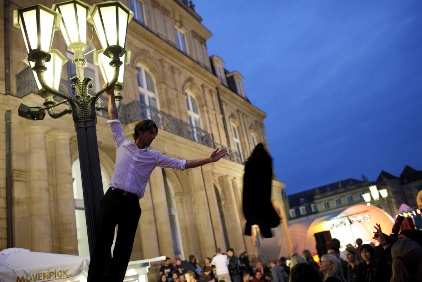 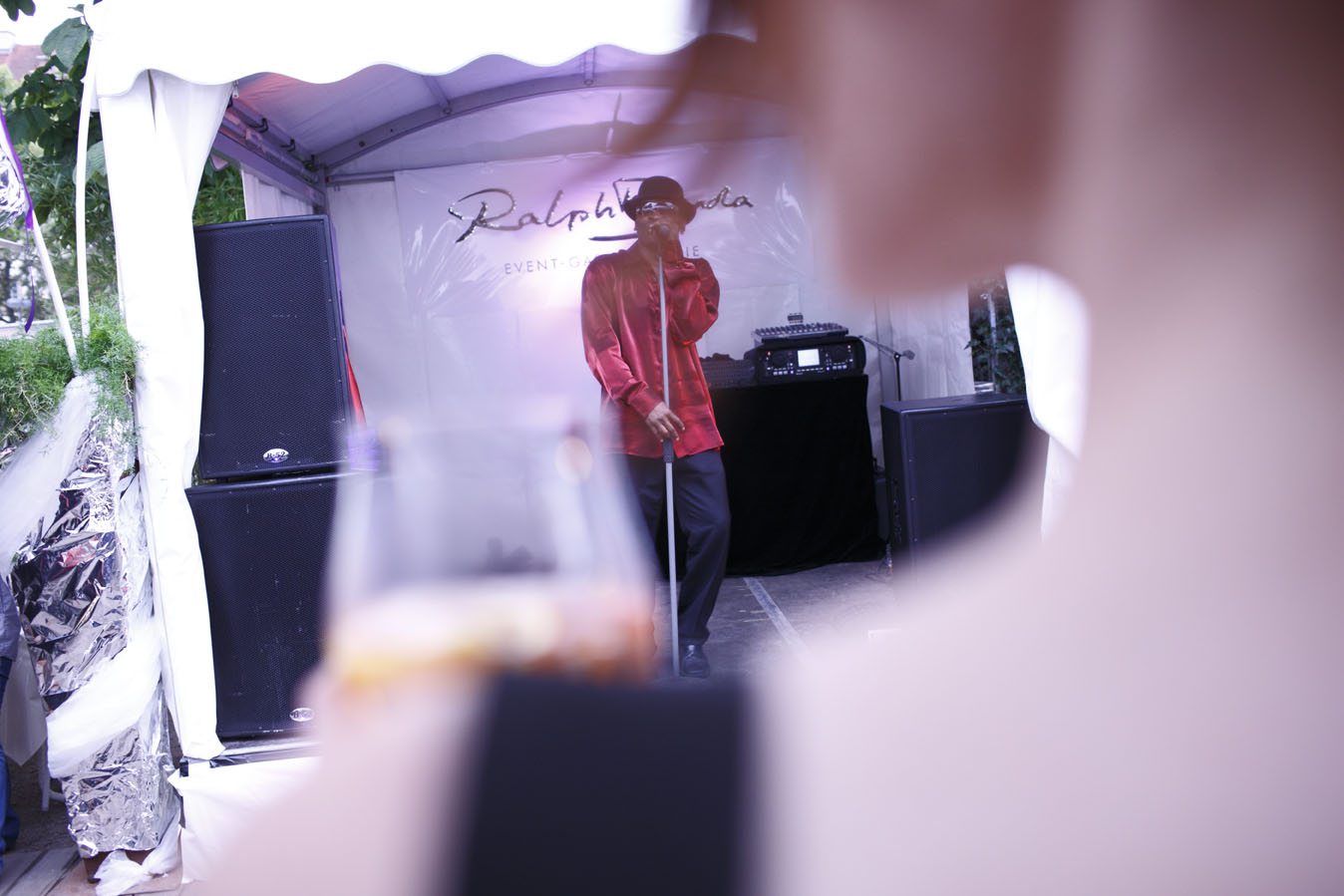 Buchung Online-Kampagne Festivalsommer 2019 	Hiermit buchen wir das Paket „Festivalsommer“ zum 	Preis von 1.500,- € zzgl. MwSt. Organisation:		     Ansprechpartner:	     	Mailadresse: 		     Telefon: 		     Datum/ Unterschrift:	Rechnungsadresse:Organisation: 		     Straße:			     PLZ/ Ort:		     Bitte ausgefüllt per Mail zurück an:  Eleonora SteenkenMail: e.steenken@tourismus-bw.deHinweise: Anmeldeschluss: 01. März 2019  Die Anzahl der Plätze ist begrenzt, es gilt das Prinzip „First come, first served“ Die Rechnungsstellung erfolgt in 2019